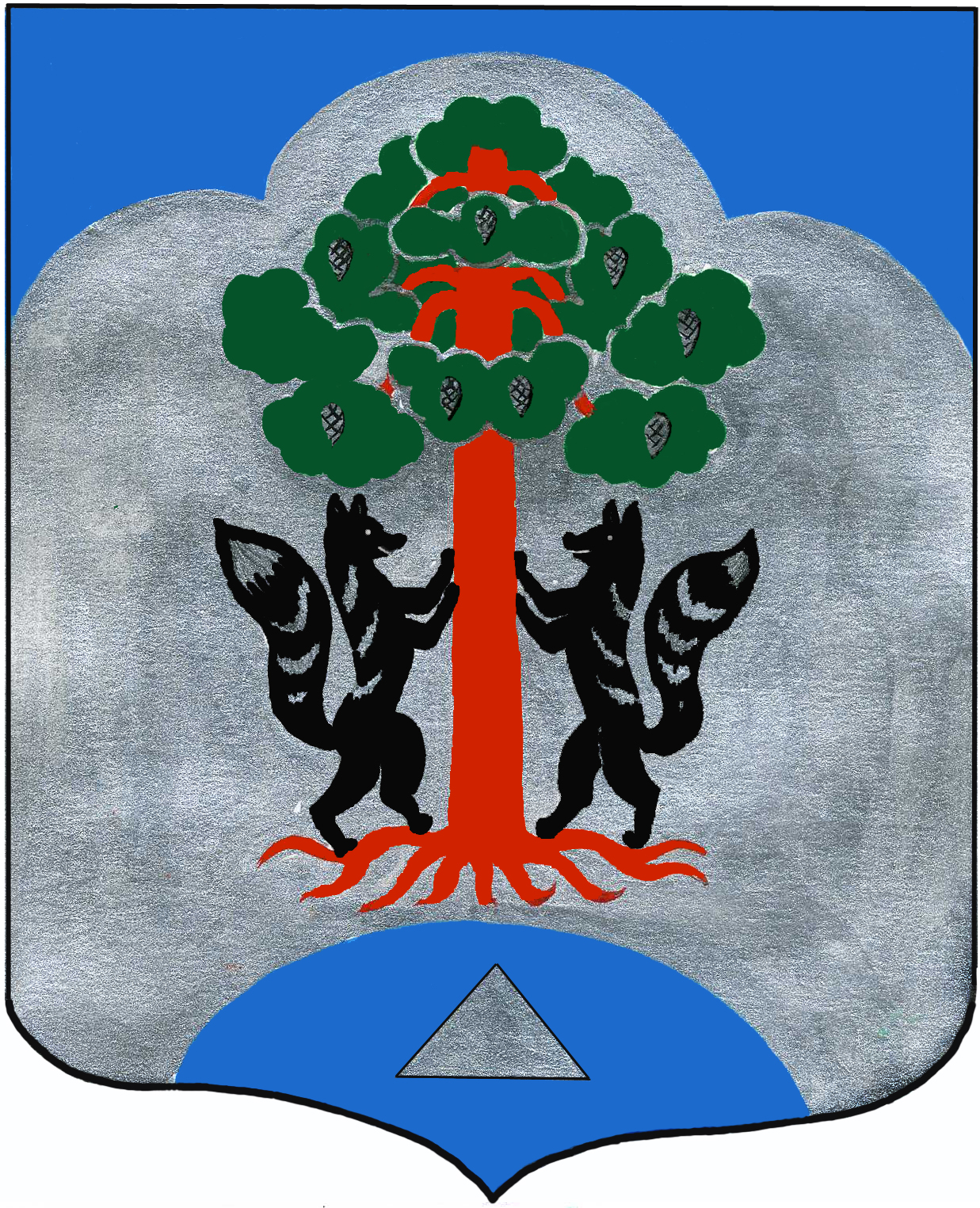                                                                 АДМИНИСТРАЦИЯ                                    МО СОСНОВСКОЕ СЕЛЬСКОЕ ПОСЕЛЕНИЕ                                   МО ПРИОЗЕРСКИЙ МУНИЦПАЛЬНЫЙ РАЙОН                                                    ЛЕНИНГРАДСКОЙ ОБЛАСТИ                                                                                                  ПОСТАНОВЛЕНИЕОт _03.03.2020 г.___ № _72____В целях упорядочения размещения информационных конструкций (вывесок) на территории Сосновского сельского поселения, в соответствии с Федеральным законом от 06.10.2003 N 131-ФЗ «Об общих принципах организации местного самоуправления в Российской Федерации», Законом РФ от 07.02.1992 N 2300-1 «О защите прав потребителей», руководствуясь Уставом муниципального образования Сосновское сельское поселение муниципального образования Приозерский муниципальный район Ленинградской области.                                                                                                     П О С Т А Н О В Л Я Е Т:         1. Утвердить Правила размещения и содержания информационных конструкций (вывесок) на территории Сосновского сельского поселения (приложение 1).2. Установить, что вывески подлежат приведению в соответствие с требованиями, установленными Правилами размещения и содержания информационных конструкций (вывесок) на территории Сосновского сельского  поселения (далее - Правила).3. Утвердить состав комиссии по размещению и содержанию информационных конструкций (вывесок) на территории Сосновского сельского поселения (приложение 2).4. Настоящее решение вступает в силу с момента его опубликования в средствах массовой информации предусмотренных Постановлениями администрации МО Сосновское сельское поселение № 25 от 06.02.2013г. и № 130 от 09.04.2014 г. (районная газете «Красная звезда», приложения «Приозерский край», «Сосновский вестник», «Приозерские ведомости»), официальный сайт администрации МО Сосновское сельское поселение- sosnadm@mail.ru, сайт сетевого издания средств массовой информации «Леноблинформ», размещение на стендах официальной информации администрации МО Сосновское сельское поселение.5. Контроль за исполнением настоящего Постановления оставляю за собой.Глава администрации МО Сосновского сельского поселения:                                          Д.Л.Соколов                      Правила размещения и содержания информационных конструкций (вывесок) на территории Сосновского сельского поселенияI. Общие положения1.1 Настоящие Правила размещения и содержания информационных конструкций (вывесок) на территории Сосновского сельского поселения (далее - Правила) определяют виды информационных конструкций, размещаемых на территории Сосновского сельского поселения, устанавливают требования к указанным информационным конструкциям, их размещению и содержанию. 1.2. Информационная конструкция - объект благоустройства, выполняющий функцию информирования населения и соответствующий требованиям, установленным настоящими Правилами.1.3. Вывески - информационные конструкции, размещаемые на фасадах, крышах или иных внешних поверхностях зданий, строений, сооружений, включая витрины, внешних поверхностях нестационарных торговых объектов в месте нахождения или осуществления деятельности организации или индивидуального предпринимателя, содержащие:	1.3.1 Сведения о профиле деятельности организации, индивидуального предпринимателя и (или) виде реализуемых ими товаров, оказываемых услуг и (или) их наименование (фирменное наименование, коммерческое обозначение, изображение товарного знака, знака обслуживания) в целях извещения неопределенного круга лиц о фактическом местоположении (месте осуществления деятельности) данной организации, индивидуального предпринимателя.	1.3.2. Сведения, размещаемые в случаях, предусмотренных Законом Российской Федерации от 7 февраля 1992 г. № 2300-1 «О защите прав потребителей».1.4. Содержание информационных конструкций, указанных в пункте 1.3. настоящих Правил (далее - вывески), осуществляется организацией, индивидуальным предпринимателем, которые являются собственниками (правообладателями) конструкции, сведения о которых содержатся в данных информационных конструкциях и в месте фактического нахождения (осуществления деятельности) которых данные информационные конструкции размещены (далее - владельцы вывесок).1.5. Внешний вид информационных конструкций определяется в соответствии с эскиз-проектом размещения вывески, разработанным и согласованным в соответствии с требованиями раздела III настоящих Правил.1.6. Использование в текстах (надписях), размещаемых на информационных конструкциях (вывесках), указанных в пункте 1.3 настоящих Правил, товарных знаков и знаков обслуживания, в том числе на иностранных языках, осуществляется только при условии их предварительной регистрации в установленном порядке на территории Российской Федерации или в случаях, предусмотренных международным договором Российской Федерации.1.7. При размещении информационных конструкций (вывесок), указанных в пункте 1.3. настоящих Правил, запрещается:1.7.1.. В случае размещения вывесок на внешних поверхностях многоквартирных домов:- нарушение геометрических параметров (размеров) вывесок;- нарушение установленных требований к местам размещения вывесок;- вертикальный порядок расположения букв на информационном поле вывески;- размещение вывесок выше линии второго этажа (линии перекрытий между первым и вторым этажами);- размещение вывесок на козырьках зданий;- полное или частичное перекрытие оконных и дверных проемов, а также витражей и витрин;- размещение вывесок в границах жилых помещений, в том числе на глухих торцах фасада;- размещение вывесок в оконных проемах;- размещение вывесок на кровлях, лоджиях и балконах;- размещение вывесок на расстоянии ближе, чем 2 м от мемориальных досок;- перекрытие указателей наименований улиц и номеров домов;- размещение консольных вывесок на расстоянии менее 10 м друг от друга;- размещение вывесок путем непосредственного нанесения на поверхность фасада декоративно-художественного и (или) текстового изображения (методом покраски, наклейки и иными методами);- размещение вывесок с помощью демонстрации постеров на динамических системах смены изображений (роллерные системы, системы поворотных панелей - призматроны и др.) или с помощью изображения, демонстрируемого на электронных носителях (экраны, бегущая строка и т.д.) (за исключением вывесок, размещаемых в витрине);- окраска и покрытие декоративными пленками поверхности остекления витрин;- замена остекления витрин световыми коробами;- устройство в витрине конструкций электронных носителей - экранов на всю высоту и (или) длину остекления витрины;- размещение вывесок на ограждающих конструкциях сезонных кафе при стационарных предприятиях общественного питания.1.7.2. В случае размещения вывесок на внешних поверхностях иных зданий, строений, сооружений (кроме многоквартирных домов):- нарушение геометрических параметров (размеров) вывесок;- нарушение установленных требований к местам размещения вывесок;- вертикальный порядок расположения букв на информационном поле вывески;- размещение вывесок выше линии второго этажа (линии перекрытий между первым и вторым этажами);- размещение вывесок на козырьках зданий, строений, сооружений;- полное или частичное перекрытие оконных и дверных проемов, а также витражей и витрин;- размещение вывесок на глухих торцах фасада;- размещение вывесок в оконных проемах;- размещение вывесок на кровлях, лоджиях и балконах;- размещение вывесок на архитектурных деталях фасадов объектов (в том числе на колоннах, пилястрах, орнаментах, лепнине);- размещение вывесок на расстоянии ближе, чем 2 м от мемориальных досок;- перекрытие указателей наименований улиц и номеров домов;- размещение консольных вывесок на расстоянии менее 10 м друг от друга;- размещение вывесок путем непосредственного нанесения на поверхность фасада декоративно-художественного и (или) текстового изображения (методом покраски, наклейки и иными методами);- размещение вывесок с помощью демонстрации постеров на динамических системах смены изображений (роллерные системы, системы поворотных панелей - призматроны и др.) или с помощью изображения, демонстрируемого на электронных носителях (экраны, бегущая строка и т.д.) (за исключением вывесок, размещаемых в витрине);- окраска и покрытие декоративными пленками поверхности остекления витрин;- замена остекления витрин световыми коробами;- устройство в витрине конструкций электронных носителей - экранов на всю высоту и (или) длину остекления витрины;1.7.3. Размещение вывесок на ограждающих конструкциях (заборах, воротах, шлагбаумах и т.д.), на опорах линейных объектов, деревьях.1.7.4. Размещение вывесок в виде отдельно стоящих сборно-разборных (складных) конструкций - штендеров.1.8. Информационные конструкции должны быть безопасны, спроектированы, изготовлены и установлены в соответствии с требованиями технических регламентов, строительных норм и правил, государственных стандартов, требованиями к конструкциям и их размещению, в том числе на внешних поверхностях зданий, строений, сооружений, иными установленными требованиями, а также не нарушать внешний архитектурный облик и обеспечивать соответствие эстетических характеристик информационных конструкций стилистике объекта, на котором они размещаются.1.9. Внешний вид вывесок должен формироваться с использованием пропорционального соотношения площади информации (изображения) по отношению к площади информационного поля.1.10. Габариты (высота, ширина, толщина) вывесок определяются по крайним точкам всех элементов, входящих в состав вывески.1.11.Разработка и согласование эскиз-проекта размещения вывески осуществляется в соответствии с требованиями раздела III настоящих Правил.II. Требования к размещению информационных конструкций (вывесок), указанных в пункте 1.3.1 настоящих Правил2.1. Информационные конструкции (вывески), указанные в пункте 1.3.1. настоящих Правил, размещаются на фасадах, крышах, на (в) витринах или на иных внешних поверхностях зданий, строений, сооружений. При наличии возможности размещения настенных вывесок в выделенных архитектурных полях размещение настенных вывесок допускается строго в границах выделенных архитектурных полей.2.2. На внешних поверхностях одного здания, строения, сооружения организация, индивидуальный предприниматель вправе установить не более одной информационной конструкции, указанной в пункте 1.3.1 настоящих Правил, одного из следующих типов (за исключением случаев, предусмотренных настоящими Правилами):- настенная конструкция (конструкция вывесок располагается параллельно к поверхности фасадов объектов и (или) их конструктивных элементов);- консольная конструкция (конструкция вывесок располагается перпендикулярно к поверхности фасадов объектов и (или) их конструктивных элементов);- витринная конструкция (конструкция вывесок располагается в витрине, на внешней и (или) с внутренней стороны остекления витрины объектов).2.3. Организации, индивидуальные предприниматели, осуществляющие деятельность по оказанию услуг общественного питания, дополнительно к информационной конструкции вправе разместить не более одной информационной конструкции, указанной в пункте 1.3. 1 настоящих Правил, содержащей сведения об ассортименте блюд, напитков и иных продуктов питания, предлагаемых при предоставлении ими указанных услуг, в том числе с указанием их массы/объема и цены (меню), в виде настенной конструкции.2.4. Специальные требования к размещению и внешнему виду настенных вывесок2.4.1.Допускается использование следующих типов конструктивных решений для настенной вывески, отнесенной вывески:отдельные буквы без фоновой основы (световые, не световые);отдельные буквы на контурной основе, в том числе бесфоновой;отдельные буквы на основе типа "планшет", в том числе бесфоновой;фигурный световой короб;световой короб типа "планшет".2.4.2. На фасадах зданий, сооружений, имеющих сложную и протяженную линию, допускается размещение:Нескольких вывесок, идентичных по содержанию, композиционному и техническому исполнению и принадлежащих заинтересованному лицу, в нескольких местах в пределах занимаемых заинтересованным лицом помещений. Расстояние между настенными вывесками должно составлять 25 м в одной горизонтальной оси.Настенных вывесок, размещаемых на фасаде здания, сооружения в пределах занимаемым заинтересованным лицом помещений и состоящих из нескольких элементов (информационное поле (текстовая часть) и декоративно-художественные элементы (знаки, символы), отличающихся по содержанию, но объединенных в единое композиционное решение, которое обозначает наименование заинтересованного лица и профиль его деятельности. Высота декоративно-художественных элементов не должна превышать высоту текстовой части вывески более чем в полтора раза.2.4.3. В случае если занимаемое помещение располагается в подвальных или цокольных этажах здания, сооружения и отсутствует возможность размещения настенной вывески в соответствии с требованиями Правилами, настенная вывеска может быть размещена над окнами подвального или цокольного этажа, но не ниже 0,6 м от уровня земли до нижнего края настенной вывески.2.4.4. В случае если один вход в здание обеспечивает проход к нескольким организациям (более одной), то есть является общим для нескольких организаций (более одной), размещение настенных вывесок над общим входом не допускается.2.4.5. Допустимые габариты настенных вывесок рассчитываются исходя из габаритов мест размещения настенных вывесок с учетом визуальных полей (боковых, нижнего, верхнего).Максимальный размер настенных конструкций, размещаемых организациями, индивидуальными предпринимателями на внешних поверхностях зданий, строений, сооружений, не должен превышать:- по высоте - 0,60 м, за исключением размещения настенной вывески на фризе;- по длине - 70 процентов от длины фасада, соответствующей занимаемым данными организациями, индивидуальными предпринимателями помещениям, но не более 15 м для единичной конструкции.При размещении настенной конструкции в пределах 70 процентов от длины фасада в виде комплекса идентичных взаимосвязанных элементов (информационное поле (текстовая часть) и декоративно-художественные элементы) максимальный размер каждого из указанных элементов не может превышать 10 м в длину.Максимальный размер информационных конструкций (меню), не должен превышать:- по высоте - 0,80 м;- по длине - 0,60 м.2.4.6. Методом композиционно-графического решения настенных вывесок является размещение композиции (букв, знаков, символов) в одну строку.В случае невозможности размещения композиции в одну строку допускается размещение такой информации в количестве не более двух строк.Величина междустрочного интервала (интерлиньяж) в шрифтовой композиции настенных вывесок, составленной из двух строк, допускается 0,5-0,75 от высоты буквы для композиций из прописных букв.Для композиций, состоящих из строчных букв, величина межстрочного интервала допускается не более одной высоты строчной буквы без учета выносных элементов шрифта. Количество гарнитур, используемых в оформлении одной вывески или в композиции, составленной из нескольких вывесок - не более двух гарнитур.2.4.7. Размещение в составе настенных вывесок элементов, не содержащих сведений информационного характера и предназначенных для обозначения на фасаде границ помещений, занимаемых заинтересованным лицом, не допускается.2.4.8. Допускается использование цветового решения фона информационного поля настенных вывесок, цветового решения конструкции и электрооборудования соответствующих цвету фасада здания, сооружения.2.4.9. Светоцветовое решение подсветки настенных вывесок определяется в соответствии с цветовым решением фасада здания, сооружения.2.4.10. Крепление вывесок  к фасаду должно быть скрытого типа.Крепление вывесок должно осуществляться с минимальным количеством отверстий в фасад здания, сооружения.Крепление вывесок, имеющих конструктивное решение в виде отдельных букв осуществляется путем крепления каждого элемента на единую монтажную раму, которая затем крепится к фасаду.2.4.11. Подсветка вывесок должна быть равномерной, обеспечивать видимость в вечернее время, излучать немерцающий, приглушенный, рассеянный свет.Допускается применение внутренней подсветки вывесок: лицевой, боковой внутренней подсветки, внутренней подсветки в сторону фасада.Не допускается использования:внешней подсветки посредством выносного освещения;подсветки со светодинамическим, мерцающим эффектом.2.4.12. Электрооборудование (провода) вывесок, указателей, меню подлежит окрашиванию в цвет фасада здания, сооружения.2.4.13. Информационное поле настенных конструкций, размещаемых на фасадах объектов, являющихся объектами культурного наследия, выявленными объектами культурного наследия либо объектами, построенными до 1952 г. включительно, должно выполняться из отдельных элементов (букв, обозначений, декоративных элементов и т.д.), без использования непрозрачной основы для их крепления.2.5.Специальные требования к размещению и внешнему виду консольных вывесок и консольных указателей.2.5.1.Консольные вывески размещаются в случае невозможности размещения настенных вывесок у арок, на границах и углах зданий, сооружений, а также при протяженной и сложной архитектурной линии фасада здания, сооружения в местах архитектурных членений фасада.2.5.2. Размещение заинтересованным лицом настенной вывески исключает возможность размещения консольной вывески.2.5.3. Типоразмеры консольных вывесок:консольные вывески, информационное поле которых вертикально ориентировано по отношению к фасаду здания, сооружения и имеет соотношение ширины к высоте: 1 к 4; 1 к 5 (далее - вертикальные консольные вывески);консольные вывески, информационное поле которых горизонтально ориентировано по отношению к фасаду здания, сооружения и имеет соотношение ширины к высоте: 1 к 1; 2 к 1; 3 к 2 (далее - малые консольные вывески).2.5.4. Максимальная площадь одной стороны информационного поля малой консольной вывески составляет не более 1 кв. м.2.5.5. Типоразмер консольных указателей: консольные указатели, информационное поле которых расположено перпендикулярно к поверхности стены и состоит из одного модульного светового блока или нескольких двусторонних модульных световых блоков, объединенных между собой (далее - блочные консольные указатели).2.5.6. Не допускается размещения консольных вывесок, консольных указателей над и под другими консольными вывесками, консольными указателями, а также на расстоянии менее 5 м от уличных часов.2.5.7. Размещение малых консольных вывесок и блочных консольных указателей допускается:не ниже 2,5 м от поверхности тротуара до нижнего края консоли;между окнами первого и второго этажей на единой горизонтальной оси с настенными вывесками, а при их отсутствии - с координацией по нижнему краю консоли с имеющимися консольными вывесками;до нижней отметки окон второго этажа при наличии в здании высокого цокольного или первого этажей;при протяженной и сложной архитектурной линии фасада здания, сооружения в местах ее архитектурных членений;у арок, на углах и границах фасадов зданий, сооружений.2.5.8. Допускается размещение консольных вывесок, консольных указателей в пределах одного фасада здания, сооружения при одинаковом размере выступа внешнего края указанных консольных вывесок, консольных указателей.2.5.9. Выступ внешнего края консольных вывесок, консольных указателей от стены здания, сооружения не может превышать 1,1 м.2.5.10. Допускается размещение вертикальных консольных вывесок в пределах второго этажа не ниже 4 м от поверхности тротуара до нижнего края консоли, но не выше 6 м до нижнего края консоли.2.5.11. Установка консольных вывесок и консольных указателей в пределах одного фасада здания, сооружения или на стыках зданий допускается на расстоянии не менее 10 м друг от друга.2.5.12. Не допускается размещения малых консольных вывесок, вертикальных консольных вывесок над и под другими малыми консольными вывесками, вертикальными консольными вывесками, над и под блочными консольными указателями, а также на расстоянии менее 10 м друг от друга.2.5.13. Объемно-пространственное решение консольных вывесок, консольных указателей включает:конструкцию из металла (несущая конструкция, кронштейны, металлодекор);информационный блок или несколько блоков.2.5.14. Размещение информации заинтересованного лица допускается не более чем на одной малой консольной вывеске, или на вертикальной консольной вывеске, или на одном блоке блочного консольного указателя в пределах фасада здания, сооружения, где располагается помещение заинтересованного лица.2.6.Специальные требования к размещению и внешнему виду вывесок в витринах.2.6.1. В составе витрины допускается размещение вывески в витрине:в виде отдельных букв, установленных непосредственно на остеклении витрины с внешней или внутренней стороны остекления;в виде пленочного изображения.2.6.2. Допускается устройство внутренней подсветки в составе вывесок в витрине.2.6.3. Габариты вывесок в витринах, устанавливаемых на остеклении витрины в виде отдельных букв:в высоту до 0,3 м, в длину - длина остекления витрины;толщина букв - не более 50 мм;максимальный размер высоты букв - 0,15 м.Площадь пленочного изображения информационного характера при размещении на поверхности остекления витрин составляет не более 1/10 поля крупных витрин (площадью свыше 2 кв. м) и не более 1/5 витрин площадью до 2 кв. м.2.6.4. В композиционно-графическом решении вывесок в витринах допускается:размещение информации исключительно в виде текста;использование изображений фирменных знаков и торговых марок.2.6.5. Освещение витрин допускается при его соответствии СП 52.13330.2011, и должно иметь единое светоцветовое решение.2.7.Требования к размещению и внешнему виду вывесок на крышах.2.7.1. Размещение вывесок на крыше допускается на площадях с благоприятными условиями визуального восприятия, на зданиях, не имеющих выразительного силуэта.2.7.2. Размещение вывесок на крыше допускается только в случае, если здание принадлежит заинтересованному лицу на праве собственности.2.7.3. На крыше здания, сооружения допускается размещение не более одной вывески на крыше в одной плоскости фасада здания, сооружения.2.7.4. При неравномерной высоте застройки размещение вывесок на крышах зданий, сооружений должно осуществляться на здании или на части здания, имеющей меньшую высоту.2.7.5. Установка вывесок на крышах зданий, сооружений должна осуществляться на расстоянии не более 1,0 м от карниза и не менее 1,0 м от края кровли в глубину, если это не противоречит архитектурно-градостроительному облику здания, сооружения.2.7.6. Не допускается размещения вывесок на крышах:жилых зданий;с креплением на балюстрады, декоративные ограждения кровли.Размещение вывесок на крышах зданий, сооружений допускается только в виде отдельных букв, обозначений и элементов без использования фоновой основы.2.7.7. Вывески на крышах зданий, сооружений, должны размещаться в соответствии с вертикальными членениями фасада и быть соразмерными фасаду.2.7.8. Габариты вывесок на крышах зданий, сооружений должны соответствовать:Высота вывесок на крышах:не более 0,80 м для 1-2-этажных объектов;не более 1,20 м для 3-5-этажных объектов.2.7.9. Ширина вывесок на крыше здания, сооружения не может превышать половину ширины фасада здания, сооружения, на котором они размещены.2.7.10. Габариты вывесок на крышах зданий, сооружений, рассматриваются с учетом светоцветового решения указанных конструкций.2.8. Специальные требования к размещению и внешнему виду отнесенных вывесок.2.8.1. Размещение отнесенных вывесок допускается при условии отсутствия возможности размещения настенной вывески над окнами или входом занимаемого заинтересованным лицом помещения либо отсутствия визуальной доступности места размещения настенной вывески.2.8.2. Отнесенные вывески размещаются на боковых фасадах зданий, сооружений, брандмауэрах.2.8.3. Размещение отнесенных вывесок на лицевом фасаде здания не допускается.2.8.4. Обязательной частью композиционно-графического решения отнесенной вывески является наличие элемента навигации (указание на местонахождение).2.8.5. К внешнему виду отнесенных вывесок предъявляются требования, установленные в 2.4. настоящих Правил.III. Особенности размещения информационных конструкций (вывесок) в соответствии с эскиз-проектом размещения вывески3.1. Эскиз-проект размещения вывески подлежит согласованию с администрацией муниципального образования Сосновское сельское поселение.3.2. Критериями оценки эскиз-проекта размещения вывески являются:- обеспечение сохранности внешнего архитектурного облика;- соответствие местоположения и эстетических характеристик информационной конструкции (вывески) (форма, параметры (размеры), пропорции, цвет, масштаб и др.) стилистике объекта, на котором она размещается;- привязка настенных конструкций к композиционным осям конструктивных элементов фасадов объектов;- соблюдение единой горизонтальной оси размещения настенных конструкций с иными настенными конструкциями в пределах фасада объекта на уровне линии перекрытий между первым и вторым этажами для многоквартирных домов, между первым и вторым этажами, а также вторым и третьим этажами - для иных объектов;- обоснованность использования непрозрачной основы для крепления отдельных элементов вывески при размещении настенных конструкций на объектах, являющихся объектами культурного наследия, выявленными объектами культурного наследия либо объектами, построенными до 1952 г. включительно.3.3. Эскиз-проект размещения вывески включает текстовые и графические материалы.3.3.1. Текстовые материалы оформляются в виде заявления о согласовании эскиз-проекта размещения вывески и включают:- сведения об адресе объекта;- сведения о типе конструкции вывески, месте ее размещения;- сведения о способе освещения вывески;- параметры вывески.3.3.2. Графические материалы эскиз-проекта при размещении вывески на внешних поверхностях зданий, строений, сооружений включают:- чертежи вывески с указанием мест размещения вывески, ее параметров (длина, ширина, высота) и типа конструкций);- фотомонтаж (графическая врисовка вывески в месте ее предполагаемого размещения в существующую ситуацию с указанием размеров). Выполняется в виде компьютерной врисовки конструкции вывески на фотографии с соблюдением пропорций размещаемого объекта;- фотографии предполагаемого места размещения вывески, выполненные не более, чем за один месяц до обращения за получением муниципальной услуги  (в формате не менее 10 на 15). Фотографии объекта должны быть напечатаны с разрешением не менее 300 dpi, с соблюдением контрастности и цветопередачи. Фотофиксацию необходимо производить с двух противоположных сторон (слева и справа от предполагаемого места размещения вывески) на расстоянии 40-50 метров и по центру с необходимого расстояния, захватывающего место размещения вывески и иные конструкции, размещенные на всей плоскости внешних поверхностей здания, строения, сооружения, а также сопредельные фасады здания.IV. Требования к размещению информационных конструкций (вывесок), указанных в пункте 1.3.2 настоящих Правил, в соответствии с Законом Российской Федерации от 7 февраля 1992 г. № 2300-1 «О защите прав потребителей»4.1. Информационные конструкции (вывески), указанные в пункте 1.3.2 настоящих Правил, размещаются на доступном для обозрения месте плоских участков фасада, свободных от архитектурных элементов, непосредственно у входа (справа или слева) в здание, строение, сооружение или помещение или на входных дверях в помещение, в котором фактически находится (осуществляет деятельность) организация или индивидуальный предприниматель, сведения о котором содержатся в данной информационной конструкции.4.2. Для одной организации, индивидуального предпринимателя на одном объекте может быть установлена одна информационная конструкция (вывеска), указанная в пункте 1.3.2 настоящих Правил.4.3. Расстояние от уровня земли (пола входной группы) до верхнего края информационной конструкции (вывески) не должно превышать 2 м.4.4. Вывеска размещается на единой горизонтальной оси с иными аналогичными информационными конструкциями в пределах плоскости фасада.4.5. Информационная конструкция (вывеска), указанная в пункте 1.3.2. настоящих Правил, состоит из информационного поля (текстовой части).4.6. Допустимый размер вывески составляет:- не более 0,60 м по длине;- не более 0,40 м по высоте.При этом высота букв, знаков, размещаемых на данной информационной конструкции (вывеске), не должна превышать 0,10 м.4.7. В случае размещения в одном объекте нескольких организаций, индивидуальных предпринимателей общая площадь информационных конструкций (вывесок), указанных в пункте 1.3.2. настоящих Правил, устанавливаемых на фасадах объекта перед одним входом, не должна превышать 2 кв. м.При этом параметры (размеры) вывесок, размещаемых перед одним входом, должны быть идентичными.4.8.Информационные конструкции (вывески), указанные в пункте 1.3.2. настоящих Правил, могут быть размещены на остеклении витрины методом нанесения трафаретной печати.При этом размеры указанных вывесок не могут превышать 0,30 м - по длине и 0,20 м - по высоте.4.9. Размещение информационных конструкций (вывесок), указанных в пункте 1.3.2. настоящих Правил, на оконных проемах не допускается.4.10. Информационные конструкции (вывески), указанные в пункте 1.3.2. настоящих Правил, могут иметь внутреннюю подсветку.V. Контроль за выполнением требований к размещению информационных конструкций (вывесок).5.1. Контроль за выполнением требований к размещению вывесок, а также выявление вывесок, не соответствующих требованиям настоящих Правил, осуществляется администрацией муниципального образования Сосновского сельского поселения Приозерский муниципальный район Ленинградской области.5.2. В случае выявления в рамках предоставленных полномочий вывесок, не соответствующих установленным требованиям, администрация муниципального образования Сосновского сельского поселения Приозерский муниципальный район Ленинградской области рекомендует владельцу вывески, не соответствующей установленным требованиям,   привести ее в соответствие с правилами размещения и содержания информационных конструкций (вывесок).VI. Требования к содержанию информационных конструкций6.1. Информационные конструкции должны содержаться в технически исправном состоянии, быть очищенными от грязи и иного мусора.6.2. Не допускается наличие на информационных конструкциях механических повреждений, прорывов размещаемых на них полотен, а также нарушение целостности конструкции.6.3. Организации, эксплуатирующие световые вывески, обеспечивают своевременную замену перегоревших газосветовых трубок и электроламп. В случае неисправности отдельных знаков вывески следует выключать полностью.6.4. Металлические элементы информационных конструкций должны быть очищены от ржавчины и окрашены.6.5. Размещение на информационных конструкциях объявлений, посторонних надписей, изображений и других сообщений, не относящихся к данной информационной конструкции, запрещено.VII. Ответственность за нарушение требований Правил размещения и содержания информационных конструкций.7.1. Ответственность за нарушение требований настоящих Правил к размещению и содержанию информационных конструкций, за техническое состояние, и безопасность информационных конструкций несет ее владелец в соответствии с законодательством Российской Федерации.СОСТАВкомиссии по размещению  и содержанию информационных конструкций (вывесок) на территории Сосновского сельского поселенияПредседатель комиссии:Глава администрации муниципального образования Сосновское  сельское поселение Заместитель главы администрации муниципального образования Сосновское сельское поселение  Секретарь комиссии:Специалист администрации муниципального образования Сосновское  сельское поселениеЧлены комиссии:Ведущий специалист по вопросам землеустройства Депутат МО Сосновского сельского поселения – ( по согласованию)Акт ______о выявлении вывески, не соответствующей установленным требованиям, на территории муниципального образования Сосновское сельское поселение муниципального образования Приозерский муниципальный район Ленинградской области«___» _____________ 20___ года проведена визуальная проверка вывески по информации по адресу: __________________________________________________________________________________________________________________________________________________________________________Владелец вывески (организационно-правовая форма организации, ФИО, должность руководителя, почтовый адрес, ИНН) _____________________________________________________________________________________Законный владелец недвижимого имущества, к которому присоединена вывеска (организационно-правовая форма организации, ФИО, должность руководителя, почтовый адрес) _____________________________________________________________________________________Проверку провели: ___________________________________________________________________________________(должность, ФИО, подпись)___________________________________________________________________________________(должность, ФИО, подпись)____________________________________________________________________________________(должность, ФИО, подпись) Приложение № 2 к Правилам размещения и содержания информационных конструкций на территории Сосновского сельского поселенияРЕКОМЕНДАЦИЯ  № ___о приведении вывески в соответствие с установленными требованиями   				                             	"___" ____________ 20___ г.     Администрацией муниципального образования Сосновское сельское поселение Приозерский муниципальный район Ленинградской области выявлено размещение вывески не соответствующей требованиям, установленным Правилами размещения и содержания информационных конструкций на территории Сосновского сельского поселения, а именно:____________________________________________________________________________________,(в чем заключается нарушение)вид (тип) вывески_____________________________________________________________________,принадлежащей:______________________________________________________________________(наименование организации, Ф.И.О. индивидуального предпринимателя)установленной: ______________________________________________________________________(местонахождение вывески)В соответствии с п. 5.2 Правил размещения и содержания информационных конструкций на территории Сосновского сельского поселения рекомендовать владельцу вывески __________________________________________________________________________________________________________________________________________________________________________(наименование организации, Ф.И.О. индивидуального предпринимателя)в срок до «____»__________20___г. привести вывеску в соответствие с установленными требованиями. Глава  администрации      	                                                                                                                               ____________________	       (подпись)Рекомендацию получил __________________________________________________________________________ (дата, Ф.И.О., подпись, либо штамп организации - владельца вывески)Приложение № 3 к Правилам размещения и содержания информационных конструкций на территории Сосновского сельского поселенияУВЕДОМЛЕНИЕ № _____о согласовании эскиз-проекта размещения вывески	ВЫДАНО:на установку:__________________ несет ответственность за нарушение требований к размещению, содержанию, техническое состояние и безопасность информационной конструкции (вывески) в соответствии с законодательством._____________________________________                                                          _____________________________________                        Должность                                                    мп                                                                 Ф.И.О.    Продолжение к Уведомлению №____________от__________Об утверждении Правил размещения и содержания информационных конструкций (вывесок) на территории Сосновского сельского поселенияПриложение 1К постановлению администрации МО  Сосновское сельское поселениеот _03.03.2020 г.____ г. № _72___Приложение 2К Постановлению администрации МО  Сосновское сельское поселениеот _03.03.2020 г.____ г. № _72__Приложение № 1 к Правилам размещения и содержания информационных конструкций на территории Сосновского сельского поселенияФото вывескиКарта с отметкой места размещения объектаИнформация о наличии согласования эскиз-проекта размещения вывескиИнформация по визуальному обследованию вывескиАдрес размещения:Тип вывески:Размер:Площадь информационного поля:Количество сторон:Количество элементов:Освещенность:Текст:Собственник  здания или иного недвижимого имущества, к которому присоединена вывеска:Фото вывескиКарта с отметкой места размещения вывески